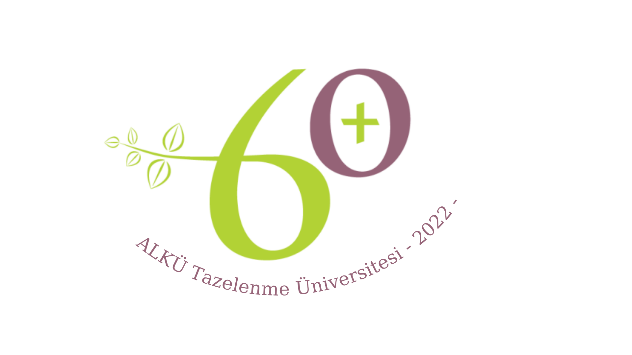 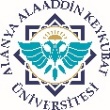 SaatPazartesiÇarşambaCuma15.00-15.30Spor Dersleri 3-PlatesDrama SalonuÖğr. Gör. Özüm Çetinkaya ErenSpor Dersleri 3-PlatesDrama SalonuÖğr. Gör. Özüm Çetinkaya ErenTazelenme Dersi 3Para ve YatırımEğitim Fakültesi 1. Kat Sınıf-Z2Öğr. Gülsün Mutlu 15.45-16.15Spor Dersleri 3-PlatesDrama SalonuÖğr. Gör. Özüm Çetinkaya ErenSpor Dersleri 3-PlatesDrama SalonuÖğr. Gör. Özüm Çetinkaya ErenSağlık Bilgisi 3Eğitim Fakültesi 1. Kat Sınıf-Z2Öğr. Ü. Özkan Yetkin (Göğüs Hast.)Öğr. Ü. Ali Akkoç (Üroloji)Öğr. Özen Gürbüz16.30-17.00Seçmeli Dersler 3FotoğrafçılıkEğitim Fakültesi-1. Kat Sınıf-Z2Öğr. Ü. Fırat ArslanSeçmeli Dersler 3Seramik İşlemeEğitim Fakültesi-Okuma SalonuÖğr. Ayşegül HamaratSağlık Bilgisi 3Eğitim Fakültesi 1. Kat Sınıf-Z2Öğr. Ü. Özkan Yetkin (Göğüs Hast.)Öğr. Ü. Ali Akkoç (Üroloji)Öğr. Özen Gürbüz17.15-17.45Sağlık Bilgisi 3Eğitim Fakültesi 1. Kat Sınıf-Z2Öğr. Gör. Zehra Aslan Öğr. Gör. Ümmühani UsluSpor Dersleri 3SatrançEğitim Fakültesi-1. Kat Sınıf-Z2Öğr. Ü. Süleyman Ceylan Beceri Dersi 3-GastronomiEğitim Fakültesi 1. Kat Sınıf-Z2Öğr. Bahadır DoğmuşSaatPazartesiÇarşambaCuma15.00-15.30Spor Dersleri 3-PlatesMYO Dans SalonuÖğr. Gör. Özüm Çetinkaya ErenSpor Dersleri 3-PlatesMYO Dans SalonuÖğr. Gör. Özüm Çetinkaya ErenTazelenme Dersi 3Para ve YatırımEğitim Fakültesi 1. Kat Sınıf-Z2Öğr. Gülsün Mutlu 15.45-16.15Spor Dersleri 3-PlatesMYO Dans SalonuÖğr. Gör. Özüm Çetinkaya ErenSpor Dersleri 3-PlatesMYO Dans SalonuÖğr. Gör. Özüm Çetinkaya ErenSağlık Bilgisi 3Eğitim Fakültesi 1. Kat Sınıf-Z2Öğr. Ü. Özkan Yetkin (Göğüs Hast.)Öğr. Ü. Ali Akkoç (Üroloji)Öğr. Özen Gürbüz 16.30-17.00Seçmeli Dersler 3FotoğrafçılıkEğitim Fakültesi-1. Kat Sınıf-Z2Öğr. Ü. Fırat ArslanSpor Dersleri 3SatrançEğitim Fakültesi-1. Kat Sınıf-Z2Öğr. Ü. Süleyman CeylanSağlık Bilgisi 3Eğitim Fakültesi 1. Kat Sınıf-Z2Öğr. Ü. Özkan Yetkin (Göğüs Hast.)Öğr. Ü. Ali Akkoç (Üroloji)Öğr. Özen Gürbüz17.15-17.45Sağlık Bilgisi 3Eğitim Fakültesi 1. Kat Sınıf-Z2Öğr. Gör. Zehra Aslan Öğr. Gör. Ümmühani UsluSeçmeli Dersler 3Seramik İşlemeEğitim Fakültesi-Okuma SalonuÖğr. Ayşegül Hamarat Beceri Dersi 3-GastronomiEğitim Fakültesi 1. Kat Sınıf-Z2Öğr. Bahadır Doğmuş